Служба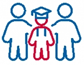 психолого-педагогической, методической и консультативной помощи родителям (законным представителям) детей, а также гражданам, желающим принять на воспитание в свою семью детей, оставшихся без попечения родителейУважаемые родители!В рамках регионального проекта «Поддержка семей, имеющих детей»  национального проекта «Образование» на территории Амурской области началась активная работа специалистов  по оказанию консультативной помощи родителям (законным представителям) детей, психолого-педагогической, методической консультативной поддержки, ориентированной на решение проблем, связанных с воспитанием, обучением и развитием детей от 0 до 18 лет.Специалисты «Службы психолого-педагогической, методической и консультативной помощи родителям (законным представителям) детей, а также гражданам, желающим принять на воспитание в свою семью детей, оставшихся без попечения родителей» на безвозмездной основе оказывают услуги жителям Амурской области.  Граждане, имеющие детей,  могут получить квалифицированную консультативную, психолого-педагогическую и методическую помощь от специалистов: логопедов, психологов, дефектологов, юристов, клинических психологов, врача психиатра, социальных педагогов, методистов, педагогов дополнительного образования  по вопросам воспитания, образования и развития детей.Консультативная помощь предоставляется родителям (законным представителям) детей от 0 до 18 летРодителям (законным представителям) детей, а так же  гражданам, желающие принять на воспитание в свою семью детей, оставшихся без попечения родителей;Родителям (законным представителям) детей дошкольного возраста, не посещающие дошкольные учреждения, в том числе от 0 до 3 лет;Родителям (законным представителям) детей, чьи дети находятся на семейном обучении;Родителям (законным представителям) детей с ограниченными возможностями здоровья и инвалидностью;Родителям (законным представителям) детей, нуждающиеся в помощи при воспитании детей, имеющие различные проблемы в поведении, развитии и социализации.Консультативная помощь может быть оказана:- в очной форме, т.е. при непосредственном обращении родителей (законных представителей)  в консультативные пункты;- в дистанционной форме, т.е. посредством онлайн и телефонной связи; - выездные очные консультаций по месту жительства или в выделенном для проведения консультации помещении  для определенных категорий родителей**.** инвалидам первой и второй групп; гражданам, воспитывающим ребенка с ОВЗ в неполной семье и являющимися единственными законными представителями ребенка дошкольного возраста, не обучающегося в образовательной организации; гражданам, проживающим вне пределов транспортной доступности учреждения.Консультации для родителей (законных представителей) проводятся специалистами индивидуально по записи.Телефон: +7 (4162) 226-247, +7 (4162) 226-250E-mail: сonsultant-2019@mail.ruНаш сайт: http://amur-iro.ru/sluzhbapomoshiАдрес: Амурская область,  г. Благовещенск, ул. Пушкина, д.44, кабинет 8Отзыв о консультации можно оставить на сайте ГАУ ДПО «Амурский институт развития образования» http://amur-iro.ru/sluzhbapomoshiили направить на  E-mail: сonsultant-2019@mail.ru